	Женева, 12 февраля 2018 годаУважаемая госпожа,
уважаемый господин,Имею честь пригласить вас принять участие в следующем собрании 20-й Исследовательской комиссии (Интернет вещей (IoT), "умные" города и сообщества (SC&C)), которое, по любезному приглашению Национального регуляторного органа электросвязи (NTRA) Египта, пройдет в Каире, Египет, с 6 по 16 мая 2018 года включительно.Открытие собрания состоится в первый день его работы в 16 час. 00 мин. Регистрация участников начнется в 08 час. 30 мин. Подробная информация о залах заседаний будет получена на месте и представлена на стойке регистрации.Просьба также иметь в виду, что перед собранием ИК20 состоится учебное занятие по IoT, которое пройдет 6 мая 2018 года с 09 час. 30 мин. до 15 час. 30 мин. Учебное занятие открыто для всех, и участие в нем бесплатное.Дополнительная информация по учебному занятию будет размещена по адресу: http://www.itu.int/ITU-T/go/sg20.Также 10 мая 2018 года пройдет собрание Группы по совместной координационной деятельности в области интернета вещей и "умных" городов и сообществ.Подробные сведения о материально-техническом обеспечении, включая информацию о месте проведения, будут размещены на веб-сайте 20-й Исследовательской комиссии (http://www.itu.int/ITU-T/go/sg20). Дополнительная информация о собрании содержится в Приложении А.Основные предельные сроки:Практическая информация о собрании содержится в Приложении A. Проект повестки дня собрания, подготовленный г-ном Нассером Аль Марзуки, Председателем ИК20 (Объединенные Арабские Эмираты), приводится в Приложении B. Проект плана распределения времени будет доступен по адресу: http://www.itu.int/ITU-T/go/sg20.Желаю вам плодотворного и приятного собрания.Приложения: 2ПРИЛОЖЕНИЕ AПрактическая информация о собранииМЕТОДЫ И СРЕДСТВА РАБОТЫПРЕДСТАВЛЕНИЕ ДОКУМЕНТОВ И ДОСТУП К ДОКУМЕНТАМ: Собрание будет проходить на безбумажной основе. Вклады Членов следует представлять, используя опцию "Непосредственное размещение документов"; проекты TD следует представлять по электронной почте в секретариат исследовательских комиссий, используя соответствующий шаблон. Доступ к документам собрания обеспечивается с домашней страницы исследовательской комиссии и ограничен Членами МСЭ-Т/владельцами учетной записи TIES.УСТНЫЙ ПЕРЕВОД: По согласованию с руководящим составом ИК20 МСЭ-Т собрание будет проходить только на английском языке.В месте проведения собрания делегаты смогут воспользоваться ПРИНТЕРАМИ и средствами БЕСПРОВОДНОЙ ЛВС.ПРЕДВАРИТЕЛЬНАЯ РЕГИСТРАЦИЯ, НОВЫЕ ДЕЛЕГАТЫ И СТИПЕНДИИПРЕДВАРИТЕЛЬНАЯ РЕГИСТРАЦИЯ: Предварительную регистрацию следует провести в онлайновой форме на домашней странице Исследовательской комиссии не позднее чем за один месяц до начала собрания. Наряду с этим и в те же сроки координаторам предлагается направить по электронной почте (tsbreg@itu.int), письмом или факсом список лиц, которые уполномочены представлять вашу организацию, с указанием фамилии главы и заместителя главы делегации. Членам МСЭ предлагается по мере возможности включать в свои делегации женщин.СТИПЕНДИИ: Для содействия участию представителей из наименее развитых стран или стран с низким уровнем дохода могут быть предоставлены две частичные стипендии на администрацию, при условии наличия финансирования. Запросы должны быть получены не позднее чем за шесть недель до начала собрания. Предварительная регистрация участников собрания является обязательной.ВИЗЫ: Для въезда в Египет вам может потребоваться пригласительное письмо от принимающей стороны, которое необходимо будет представить в посольство/консульство Египта в вашем районе для получения визы. Визу следует запрашивать и получать в учреждении (посольстве или консульстве), представляющем Египет в вашей стране, или, если в вашей стране такое учреждение отсутствует, в ближайшем к стране выезда. Просим иметь в виду, что для рассмотрения вопроса о выдаче визы может потребоваться время, поэтому просим направить ваш запрос на получение визы в возможно короткие сроки.Приложение BПроект повестки дня1	Открытие собрания 2	Принятие повестки дня3	Утверждение отчета о втором собрании4	Список вкладов5	Запрос относительно наличия ПИС6	Основные сведения о собрании КГСЭ 2018 года7	Основные сведения о сессии Совета 2018 года8	Собрания рабочих групп9	Приветственное обращение к новым делегатам на собрании ИК20 МСЭ-Тa)	Глобальный портал по IoT и "умным" городам и сообществам10	Отчет о входящих заявлениях о взаимодействии 20-й Исследовательской комиссии МСЭ-Т11	Назначение Докладчиков, помощников Докладчиков и лиц, ответственных за взаимодействие12	Группа по совместной координационной деятельности в области интернета вещей и "умных" городов и сообществ13	Оперативная группа МСЭ-Т по обработке данных и управлению данными для поддержки IoT и "умных" городов и сообществ (ОГ-DPM)14	Региональные группы ИК20 МСЭ-Т14.1	Региональная группа ИК20 для Африки (РегГр-АФР ИК20)14.2	Региональная группа ИК20 для Арабского региона (РегГр-АРБ ИК20)14.3	Региональная группа ИК20 для Латинской Америки (РегГр-ЛАТАМ ИК20)14.4	Региональная группа ИК20 для Восточной Европы, Центральной Азии и Закавказья (РегГр-ВЕЦАЗ ИК20)15	Вопросы сотрудничества и обмен информацией16	Планы действий по выполнению Резолюции 78 (Пересм. Хаммамет, 2016 г.) и Резолюции 98 (Хаммамет, 2016 г.) ВАСЭ-16 (ИКТ для услуг здравоохранения; IoT и "умные" города и сообщества в интересах глобального развития)17	Рекламно-информационная деятельность и преодоление разрыва в стандартизацииa)	Семинары-практикумы, учебные курсы и форумы, представляющие интерес для ИК2018	Отчеты о собраниях рабочих групп19	Получение согласия/вынесение заключения по Рекомендациям, утверждение/исключение Рекомендаций20	Согласование информационных текстов21	Рассмотрение программы работы22	Утверждение исходящих заявлений о взаимодействии/сообщений23	Дальнейшая деятельностьa)	Планируемые собрания в 2018 годуb)	Планируемые электронные собрания в 2018 году24	Другие вопросы25	Закрытие собранияПРИМЕЧАНИЕ. – Обновления к повестке дня содержатся в Документе [SG20-TD660].______________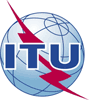 Международный союз электросвязиБюро стандартизации электросвязиОсн.:Коллективное письмо 4/20 БСЭSG20/CB–	Администрациям Государств – Членов Союза–	Членам Сектора МСЭ-Т–	Ассоциированным членам МСЭ-Т, участвующим в работе 20-й Исследовательской комиссии–	Академическим организациям − 
Членам МСЭТел.:
Факс:
Эл. почта:
Веб-страница:+41 22 730 6301
+41 22 730 5853
tsbsg20@itu.inthttp://itu.int/go/tsg20–	Администрациям Государств – Членов Союза–	Членам Сектора МСЭ-Т–	Ассоциированным членам МСЭ-Т, участвующим в работе 20-й Исследовательской комиссии–	Академическим организациям − 
Членам МСЭПредмет:Собрание 20-й Исследовательской комиссии, Каир, Египет, 6−16 мая 2018 года6 марта 2018 г.−	Представление Членами МСЭ-T вкладов, для которых запрашивается письменный перевод24 марта 2018 г.−	Представление заявок на стипендии (форма заявки и руководящие указания содержатся здесь)−	Запросы на обеспечение устного перевода (через онлайновую форму предварительной регистрации)6 апреля 2018 г.−	Предварительная регистрация (в онлайновой форме на домашней странице исследовательской комиссии)−	Запросы писем для содействия в получении визы23 апреля 2018 г.−	Представление вкладов Членами МСЭ-TС уважением,(подпись)Чхе Суб Ли, 
Директор Бюро 
стандартизации электросвязи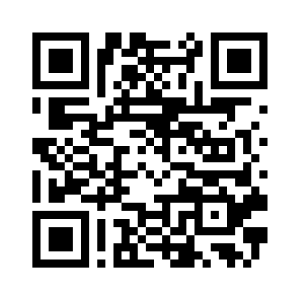 Последняя информация о собрании